 CAD/3D PRINTING SUMMER CAMP	June 27 to June 30, 2016 WESTON/MONTCLAIR STEM INITIATIVE    Post 2nd and Post 3rd Grade   	(For Office Use)                				   					Date Received:______________ STUDENT APPLICATION                                 				 Registration fee:_____________ Please type or print all information.  Deadline for all applications is Friday, June 3, 2016  NAME_________________________________       			_________________________                                     LAST                                                     			       FIRST DATE OF BIRTH: _____________________________			Grade in Fall 2016___________ HOME ADDRESS: ___________________________________________________Zip Code: __________ HOME PHONE# (       )_____________________Parent E-mail address____________________________ Scholar Email address: _________________________      Alternate email:__________________________ PARENT/GUARDIAN’S NAME: ________________________________________________________________________________________ ADDRESS (IF DIFFERENT FROM ABOVE): ______________________________________________ _______________________________________________________________________________________ CELL #:________________________________RELATION TO STUDENT:_______________________ IN CASE OF EMERGENCY:________________________________PHONE #:____________________ RELATION TO STUDENT:__________________________________ Does your child have any special needs for which they need accommodations? _______ yes  ________no If yes, please explain: ____________________________________________________________________ PARENTAL CONSENT: As the parent/guardian of ______________________________, I give permission for him/her to  participate in the CAD/3D Summer Camp to be held at Mt. Hebron Middle School. _______________________________________________________________________________________ Signature of Parent/Guardian                                                   DateMontclair CAD/3D Summer Camp 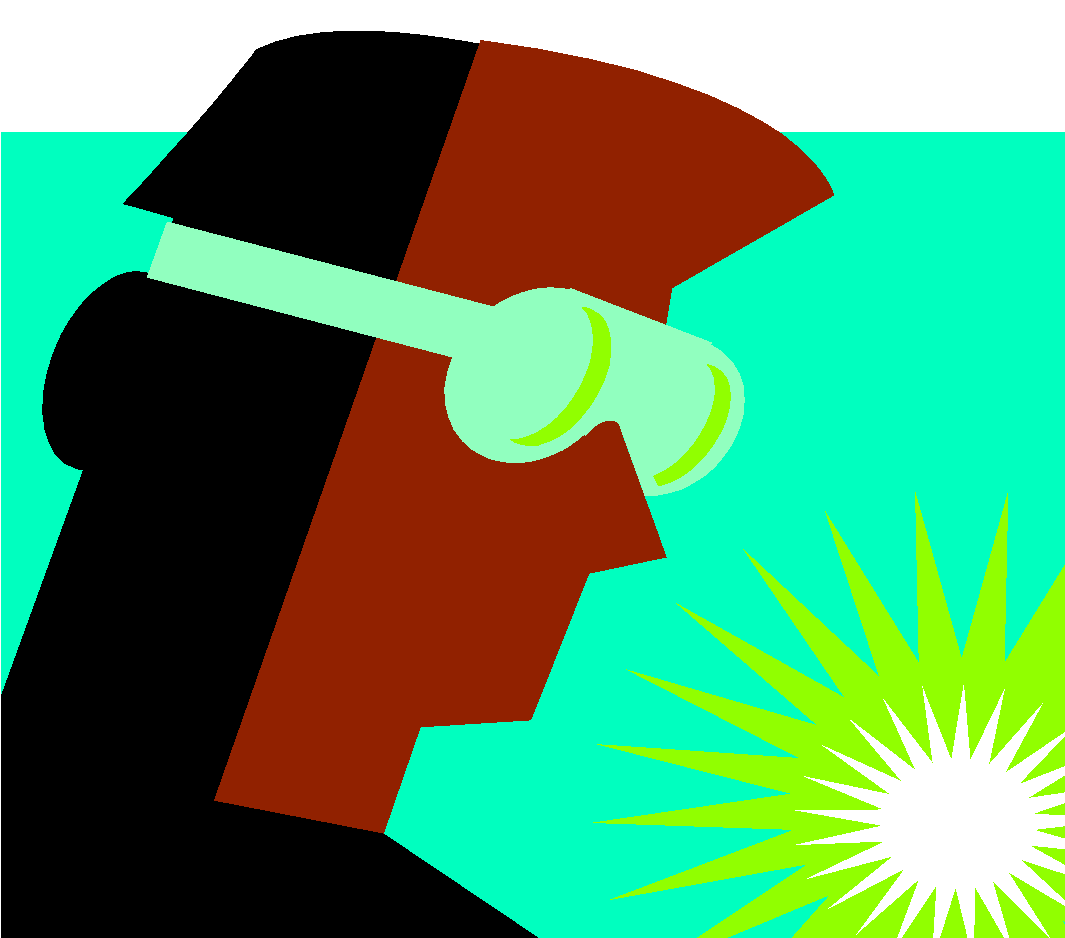 Safety ContractI, as a CAD/3D Summer Camp participant, I agree to follow all instructions by my mentor/facilitator regarding safety procedures during 3D printing activities while participating in the CAD/3D Summer Camp at Mt. Hebron.  During the 2016 CAD/3D Summer Camp, I will conduct myself in responsible ways at all times while working in the PLTW lab and while on the campus of Mt. Hebron Middle School.While in the laboratory, I will do the following:Read the instructions for the experiment I am working on, and note all warnings about possible dangers that may be involved.Know the location of the fire extinguishers, safety showers, eyewash stations and safety blankets and learn how to operate and use them when necessary.When appropriate, safety goggles must be worn when performing laboratory activities.Wear appropriate dress: No hoodies, dangling jewelry, or open-toe shoes.  Also, hair must be “pulled” back and secured away from the face.No IPODs or electronic devices will be allowed in the laboratory unless permission is given.EATING and DRINKING ALLOWED IN DESIGNATED AREAS ONLY!!!Dispose of all materials into the proper containers as explained by your lab instructor.NO HORSEPLAY! (Facilitator of the lab or Director of the WSSPP has the right to expel any prep scholar when deemed necessary based on a safety violation.)I have carefully read this contract and agree to its conditions.  My parents have read and signed this contract, and fully understand the implications of its contents.  Failure to adhere to these rules will respect in dismissal from the CAD/3D Summer Camp without reimbursement._____________________________			_____________________________          Signature of participant				               Signature of parent_____________________________			____________________________    		    Date						   	        Date